13:20-13:50 ПЕРЕРЫВ13:50-14:50 Лекция  «Принципы диагностики нарушения функций ЭКС и их коррекция» К.м.н. Киктев В.Г15:00-16:00 Лекция «Электрическая ресинхронизация сердца при сердечной недостаточности» К.м.н. Киктев В.Г16:10-17:10 Круглый стол. Актуальные вопросы диагностики и лечения нарушений ритма сердца. Участвуют:  Акад РАН Розенштраух Л.В., проф. Голицын С.П., проф. Панченко Е.П., к.м.н. Соколов С.Ф., к.м.н. Бакалов С.А., к.м.н. Киктев В.Г., к.м.н. Певзнер А.В., к.м.н. Майков Е.Б., к.м.н. Заграй А.А.,., к.м.н. Чихирева Л.Н., к.м.н. Малкина Т.А., к.м.н. Шлевков Н.Б., к.м.н. Галицин П.В.Выдача удостоверенийСотрудник кафедры сердечно-сосудистой хирургии 1 МГМУ  им. И.М. Сеченова проф. Неминущий Николай МихайловичОргкомитет Программа школы-семинара«Актуальные вопросы аритмологии: механизмы возникновения, вопросы диагностики, лечения и прогноза нарушений ритма сердца» и «Актуальные проблемы суточного мониторирования ЭКГ»с 18 марта по 22 марта 2013 г.(очная часть)МоскваРуководитель школы-семинара проф. Голицын С.П.ПРОГРАММАМесто проведения конференц-зал 2 корпуса 18 марта , понедельник.09:00- Регистрация участников,09:30 Открытие школы-семинара9:45-10:45 Лекция «Принципиальные представления о нормальной электрофизиологии сердца и механизмы развития аритмий» академик РАН, член.-корр. РАМН, Розенштраух Л.В.10:50-11:50 Лекция «Сицилийский Гамбит – новая классификация антиаритмических веществ» академик РАН, член.-корр. РАМН, Розенштраух Л.В.11:50-12:20  ПЕРЕРЫВ, далее лекции в конференц-зал 9 корпуса12:20-14:20 Лекция «Клиническая фармакология антиаритмических препаратов» К.м.н Нестеренко Л.Ю.14:30-16:30 Лекция «Специальные методы обследования больных с нарушениями ритма и проводимости» К.м.н. Соколов С.Ф. 16:40-17:40 Лекция «Амиодарон и щитовидная железа» К.м.н. Бакалов С.А.19 марта , вторник  лекции в конференц-зал 2 корпуса9:30-10:30 Лекция. «Желудочковые нарушения ритма сердца: классификация, риск-стратификация».  К.м.н. Бакалов С.А.10:45-11:45 Лекция «Зачем больному с мерцательной аритмией антикоагулянтная терапия?»  «Профилактика инсульта» 1 часть» Проф. Панченко Е.П.11:50 – 12:50 Лекция «Зачем больному с мерцательной аритмией антикоагулянтная терапия?»  «Антитромботическая терапия при кардиоверсии, 2 часть» Проф. Панченко Е.П.12:50-13:45  ПЕРЕРЫВ13:45-15:45 Лекция «Мерцательная аритмия: вопросы патогенеза, клиническая значимость, стратегии лечения » Проф. Голицын С.П.16:00-17:00 Практическое занятие. Профилактика ВСС и лечение ХСН с помощью имплантируемых устройств Проф. Неминущий Н.М.20 марта, среда лекции в конференц-зал 2 корпуса09:30-10:10 Лекция «Дифференциальная диагностика пароксизмальных тахикардий с «узкими» комплексами QRS» К.м.н. Шлевков Н.Б.10:15-10:50 Лекция «Дифференциальная диагностика пароксизмальных тахикардий с «широкими» комплексами QRS» К.м.н. Шлевков Н.Б11:00-12:00 Лекция «Метод чреспищеводной электростимуляции в диагностике нарушений ритма и проводимости сердца» К.м.н. Заграй А.А.12:10-13:10 Лекция «Вазовагальные обмороки. Определение. Эпидемиологические положения. Дифференциальный диагноз. Современные концепции патогенеза»  К.м.н. Певзнер А.В.13:10 -13:40 ПЕРЕРЫВ13:40-14:40 Лекция «Лечение больных вазовагальными обмороками»  К.м.н. Певзнер А.В.14:50-15:50 Лекция «Радиочастотная катетерная аблация – немедикаментозный метод лечения суправентрикулярных тахиаритмий». К.м.н. Майков Е.Б.16:00-17:00 Лекция «Интервенционные методы лечения трепетания и фибрилляции предсердий» К.м.н. Шлевков Н.Б.17:00-18:00 Лекция «Нарушение ритма сердца у беременных» К.м.н. Бакалов С.А.21 марта, четверг лекции в конференц-зал 2 корпуса09:30-11:30 Лекция «Средства антиаритмической терапии в первичной и вторичной профилактике внезапной смерти» Проф. Голицын С.П. 10:40-11:40 11:50-12:50 Лекция «Персистирующая мерцательная аритмия: когда и как восстанавливать синусовый ритм?» К.м.н. Майков Е.Б.12:50-13:20 ПЕРЕРЫВ13:20-14:40 Лекция «Мерцательная аритмия. Терапия, опережающая болезнь. Надежды. Факты. Реальность» К.м.н. Чихирева Л.Н.14:50-16:50 Лекция «Дифференциальная диагностика и лечение больных с синкопальными состояниями» Часть 2 К.м.н. Певзнер А.В.17:00-18:00 Лекция «Синдром обструктивного апноэ во время сна. Механизмы возникновения. Клиническое значение. Связь с сердечно-сосудистыми заболеваниями. Принципы лечения» К.м.н. Галицин П.В.22 марта, пятница лекции в конференц-зал 2 корпуса 10:00-11:00 Лекция «Показания к имплантации ЭКС и выбор оптимального режима постоянной электрокардиостимуляции» К.м.н. Киктев В.Г.11:10-12:10 Лекция «Неинвазивные методы диагностики в выработке показаний к имплантации ЭКС» К.м.н. Соколов С.Ф.12:20-13:20 Лекция «ЭКГ-проявления нормальной работы ЭКС» К.м.н. Малкина Т.А.13:20-13:50 ПЕРЕРЫВЛекции читают:Руководитель отдела  электрофизиологии сердца, академик РАН, член-корр РАМН Розенштраух Леонид Валентинович; Руководитель отдела клинической электрофизиологии, профессор Голицын Сергей Павлович;Руководитель лаборатории атеротромбоза, профессор Панченко Елизавета ПавловнаСотрудники отдела клинической электрофизиологииЗаведующий отделением, к.м.н. Бакалов Сергей Алексеевич;в.н.с. Соколов Сергей Федорович; к.м.н. Киктев Вячеслав Георгиевич;к.м.н. Певзнер Александр Викторович;к.м.н. Майков Евгений Борисович;к.м.н. Заграй Алла Александровна;к.м.н. Малкина Татьяна Анатольевна;к.м.н. Чихирева Людмила Николаевна;  к.м.н. Шлевков Николай Борисович;к.м.н. Нестеренко Лада ЮрьевнаСотрудник отдела системных гипертензий,к.м.н. Галицин Павел ВасильевичРуководитель отдела  последипломного образования, к.м.н. Шахиджанова Светлана ВалерьевнаОформление документов Спиридонова Светлана Александровна Телефон 8-495-414-67-59  местный (67-59)Федеральное государственное бюджетное учреждениеРоссийский кардиологический научно-производственный комплекс Министерства здравоохранения Российской Федерации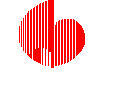 